1. REMARQUES GENERALES :Selon l’article. R. 131-1-1 du code de l’éducation : A partir de la rentrée 2019
 L'obligation d'assiduité peut être aménagée en petite section d'école maternelle à la demande des personnes responsables de l'enfant. Ces aménagements ne peuvent porter que sur les heures de classe prévues l'après-midi ». 
 La demande d'aménagement, écrite et signée, est adressée par les personnes responsables de l'enfant au directeur de l'école qui la transmet, accompagnée de son avis, à l'inspecteur de l'éducation nationale de la circonscription dans laquelle est implantée l'école, dans un délai maximum de deux jours ouvrés.
 L'avis du directeur de l'école est délivré au terme d'un dialogue avec les membres de l'équipe éducative. Lorsque cet avis est favorable, l'aménagement demandé est mis en œuvre, à titre provisoire, dans l'attente de la décision de l'inspecteur de l'éducation nationale. Le silence gardé par ce dernier pendant un délai de quinze jours à compter de la transmission de la demande d'aménagement par le directeur de l'école vaut décision d'acceptation. Les modalités proposées prennent en compte le fonctionnement général de l’école, les horaires d’entrée et de sortie des classes et son règlement intérieur.
Elles peuvent être modifiées à la demande des personnes responsables de l'enfant, en cours d'année scolaire, selon les mêmes modalités que celles applicables aux demandes initiales.2. DEMANDE D’AMENAGEMENT CONCERNANT : 3. AMENAGEMENT DEMANDE :3.1 Version générale : 3.2. Version particulière si le contexte et les conditions de fonctionnement et le règlement intérieur de l’école le permettent :
4. AVIS DU DIRECTEUR DE L’ECOLE SUR LA DEMANDE FORMULEE CI-DESSUS     Avis émis après consultation des membres de l’équipe éducative5. DECISION DE L’INSPECTEUR DE L’EDUCATION NATIONALE 6. SUIVI DE LA MISE EN ŒUVRE DE L’AMENAGEMENT AUTORISE :L’équipe éducative est réunie régulièrement durant l’année scolaire pour suivre la situation de tout enfant bénéficiant d’une autorisation d’aménagement de son temps de présence à l’école. Une première réunion est à prévoir dans le courant du premier trimestre suivant la date de début de la mise en œuvre de l’aménagement.Textes de références :
Note  DGESCO A1-1 n°2019-0053 : Décret N° 2019 – 826 du 02/09/2019 relatif au aux modalités d’aménagement de l’obligation d’assiduité en petite section d’école maternelle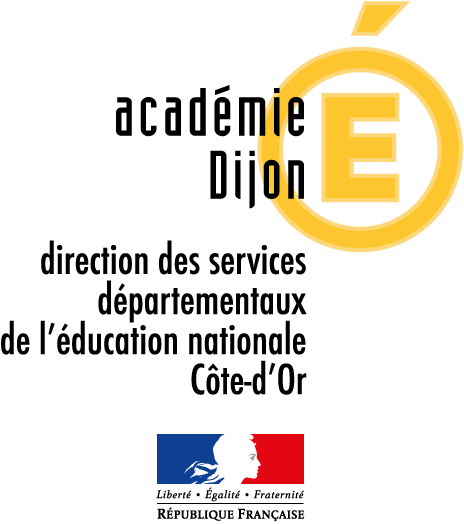 FORMULAIRE DE DEMANDE D’AMENAGEMENT 
DU TEMPS DE PRESENCE A L’ECOLE MATERNELLE D’UN ENFANT SCOLARISE EN PETITE SECTION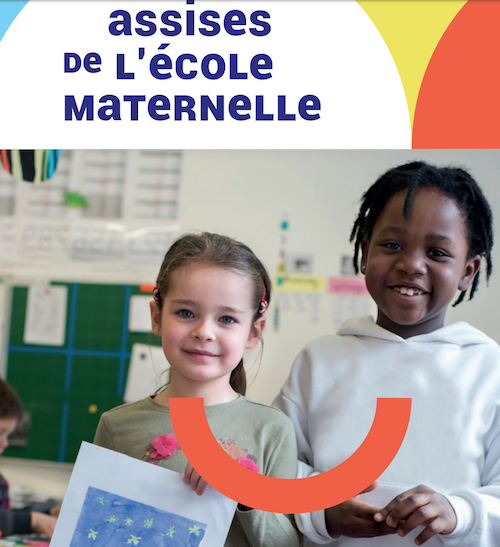 2019 - 2020Nom de l’école : Enfant concerné :Adresse : Date de naissance :Adresse : Personne responsable de l’enfant :Directeur de l’école (Nom-Prénom) :Adresse responsable enfant :Je soussigné (é) ……………………………………… demande que l’enfant ……………………………………                soit autorisé à être absent de l’école pendant les heures de classes de l’après-midi le ou les jours de classe cochés ci-dessous :                                                                                       XJe soussigné (é) ……………………………………… demande que l’enfant ……………………………………                soit autorisé à être absent de l’école pendant les heures de classes de l’après-midi le ou les jours de classe cochés ci-dessous :                                                                                       XJe soussigné (é) ……………………………………… demande que l’enfant ……………………………………                soit autorisé à être absent de l’école pendant les heures de classes de l’après-midi le ou les jours de classe cochés ci-dessous :                                                                                       XJe soussigné (é) ……………………………………… demande que l’enfant ……………………………………                soit autorisé à être absent de l’école pendant les heures de classes de l’après-midi le ou les jours de classe cochés ci-dessous :                                                                                       XLundiMardiJeudiVendrediDate :Date :Signature responsable enfant :Signature responsable enfant :Je soussigné (é) ……………………………………… demande que l’enfant ……………………………………                   soit autorisé à être absent de l’école au début des heures de classes de l’après-midi selon  les modalités suivantes (cocher le ou les jours, 
compléter le créneau horaire proposé par l’école)Je soussigné (é) ……………………………………… demande que l’enfant ……………………………………                   soit autorisé à être absent de l’école au début des heures de classes de l’après-midi selon  les modalités suivantes (cocher le ou les jours, 
compléter le créneau horaire proposé par l’école)Je soussigné (é) ……………………………………… demande que l’enfant ……………………………………                   soit autorisé à être absent de l’école au début des heures de classes de l’après-midi selon  les modalités suivantes (cocher le ou les jours, 
compléter le créneau horaire proposé par l’école)Je soussigné (é) ……………………………………… demande que l’enfant ……………………………………                   soit autorisé à être absent de l’école au début des heures de classes de l’après-midi selon  les modalités suivantes (cocher le ou les jours, 
compléter le créneau horaire proposé par l’école)                                         X                     Compléter horaire proposé par l’école                                         X                     Compléter horaire proposé par l’école                                         X                     Compléter horaire proposé par l’école                                         X                     Compléter horaire proposé par l’écoleLundireviendra à l’école à …reviendra à l’école à …Lundine reviendra pas à l’école durant les heures de classe de l’après-midine reviendra pas à l’école durant les heures de classe de l’après-midiMardireviendra à l’école à …reviendra à l’école à …Mardine reviendra pas à l’école durant les heures de classe de l’après-midine reviendra pas à l’école durant les heures de classe de l’après-midiJeudireviendra à l’école à …reviendra à l’école à …Jeudine reviendra pas à l’école durant les heures de classe de l’après-midine reviendra pas à l’école durant les heures de classe de l’après-midiVendredireviendra à l’école à …reviendra à l’école à …Vendredine reviendra pas à l’école durant les heures de classe de l’après-midine reviendra pas à l’école durant les heures de classe de l’après-midiDate :Date :Date :Signature responsable enfant :Date de réception de la demande : Date de réception de la demande : Date de réception de la demande : Avis favorableAvis favorableAvis défavorable, pour les raisons suivantes :Avis défavorable, pour les raisons suivantes :Date :Date :Signature et cachet du directeur de l’école :Date de réception de la demande : Date de réception de la demande : Date de réception de la demande : Avis favorableAvis favorableAvis défavorable, pour les motifs suivants :Avis défavorable, pour les motifs suivants :Date :Date :Signature et cachet de l’inspecteur de l’éducation nationale :Date prévue pour la réunion de la première équipe éducative : Peut être modifiée selon les disponibilités des participants ; à confirmer ultérieurement dans les délais habituels par le directeur de l’école